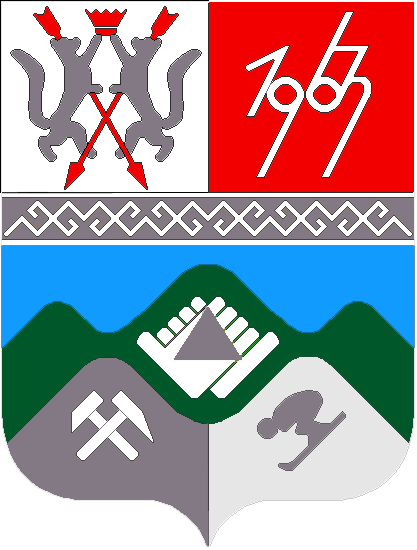 КЕМЕРОВСКАЯ ОБЛАСТЬТАШТАГОЛЬСКИЙ МУНИЦИПАЛЬНЫЙ РАЙОНАДМИНИСТРАЦИЯ ТАШТАГОЛЬСКОГО МУНИЦИПАЛЬНОГО РАЙОНАПОСТАНОВЛЕНИЕот «07» апреля  2020г. № 384-пО подготовке и проведении районного мероприятия «Проводы в Армию» - «День Призывника»В соответствии с Федеральным законом от 28.03.1998 № 53-ФЗ «О воинской обязанности и военной службе», постановлением Правительства Российской Федерации от 11.11.2006 № 663 «Об утверждении Положения о призыве на военную службу граждан Российской Федерации», для организованного призыва в апреле-июле 2020г. граждан 1993-2002 года рождения на военную службу и в целях соблюдения законности при зачислении в запас граждан, не прошедших до достижения ими возраста 27 лет военную службу по призыву, не имея на то законных оснований:1. Провести 30 апреля 2020 года прием Главы Таштагольского муниципального района Макута В.Н., посвященный «Проводам в Армию» - «День Призывника» в ДК «Горняк» города Таштагол в 14.00 час.2. Назначить ответственным за явку призывников с родителями отдел Военный комиссариат города Таштагол и Таштагольского района (Паршикова Е.А.) по согласованию.3. За проведение культурно-развлекательной программы в ДК «Горняк» г. Таштагол назначить ответственной начальника управления культуры Согрину Н.Г.4. За проведение спортивной программы назначить ответственным и.о. начальника управления по физической культуре и спорту Лапину К.В.5. Финансовому управлению по Таштагольскому муниципальному району (Моисеева Л.А.) выделить денежные средства согласно сметы (Приложение № 1):5.1. МКУ «Управление культуры администрации Таштагольского муниципального района» на проведение районного мероприятия «Проводы в Армию» - «День Призывника» в сумме 85 (Восемьдесят пять тысяч) рублей из средств муниципальной программы «Развитие культуры» на 2020-2022 годы, утвержденный постановлением администрации Таштагольского муниципального района от 27.09.2019г. № 1243-п «Об утверждении муниципальной программы «Развитие культуры» на 2020-2022 годы».5.2. МКУ «Управление по физической культуре и спорту администрации Таштагольского муниципального района» на проведение районного мероприятия «Проводы в Армию» - «День Призывника» в сумме 20 000 (Двадцать тысяч) рублей из средств муниципальной программы «Развитие физической культуры и спорта» на 2020-2022 годы, утвержденный постановлением администрации Таштагольского муниципального района от 27.09.2019г. № 1242-п «Об утверждении муниципальной программы «Развитие физической культуры и спорта» на 2020-2022 годы».6. Пресс-секретарю Главы Таштагольского муниципального района (М.Л. Кустова) разместить на официальном сайте администрации Таштагольского муниципального района.7. Контроль за исполнением постановления возложить на заместителя Главы Таштагольского муниципального района Гришукова А.В.8. Постановление вступает в силу с момента его подписания.ПРИЛОЖЕНИЕ № 1к постановлению администрацииТаштагольского муниципального района№ _____ от  ________________________СМЕТАрасходов на проведение районного мероприятия «Проводы в Армию» - «День Призывника».1. Посещение храма «Георгия Победоносца»     (свечи, иконки, крестики, цепочки, книжка-молитва)    80 чел. х 200 руб.	                                                         -  16 000 рублей2. Подарочные наборы: 80 чел. х 700 руб.	   	       -  56 000 рублей3. Кофе-брейк для призывников   (чай, кофе, булочки, пирожки, бутерброды,   сок, сахар) 80 чел. х 150 руб.			                  -  12 000 рублей4. Пакеты 100 шт. х 10 руб.				                 -     1000 рублей5. Награждение участников спортивной программы	       -  20 000 рублей				ИТОГО:		                           - 105 000 рублей(Сто пять тысяч рублей) Глава Таштагольского муниципального района                           В.Н.Макута